ОПЕРАТИВНЫЙ ЕЖЕДНЕВНЫЙ ПРОГНОЗвозникновения и развития ЧС, связанных с состоянием (изменением) погодных условий и РХБ обстановки на территории Краснодарского краяна 19января2015 года.Подготовлен на основе информации«КЦГМС» филиала ФГБУ «Северо-Кавказское УГМС»,ФГБУ «СЦГМС ЧАМ», Кубанского БВУ, Государственного управления ветеринарии Краснодарского края, филиала ФГУ «Россельхозцентр» по Краснодарскому краю, Управление Федеральной службы по надзору в сфере защиты прав потребителей и благополучия человека по Краснодарскому краю.1.Обстановка.1.1. Чрезвычайные ситуации.1.1.1.Метеорологическая: в прошедшие сутки вкраепрошли осадки в виде снега.В отдельных пунктах наблюдался сильный ветер.Прогноз погоды представленный «КЦГМС»филиалом ФГБУ «Северо-Кавказское УГМС» на ближайшие сутки с 180018января 2015г.до 180019января2015г.:	По Краснодарскому краю: без осадков. Ночью и утром местами туман, слабый гололед. Ветер южный, юго-западный 5-10 м/с. Температура ночью 0...-5°, при прояснении до 8-10 мороза; днем +1...+6°, в южной половине до 8-10° тепла.	По г. Краснодару: Без осадков. Ночью и утром в низинах и у водоемов туман. Ветер южный 5-10 м/с. Температура ночью -1...+1°, днем 7-9° тепла.	На последующие двое суток 20-21.01	По Краснодарскому краю: Местами осадки, преимущественно в виде дождя. Местами гололед. Ветер юго-западный с переходом на восточный 5-10 м/с местами порывы до 12-17 м/с. Температура ночью 0...+5° местами при прояснении до -3...-8°; днем 3-8 тепла местами до +12°. 	На Черноморском побережье:ночью 4-9° тепла, днем 8-13°.Предупреждение:18-19 января в горах края сохранится лавиноопасность (ОЯ).1.2. Гидрологическая: за прошедшие сутки на водных объектах края существенных изменений не произошло.Прогноз: существенных изменений на водных объектах края не ожидается.1.3. Геологическая:в норме.Прогноз: активизации экзогенных процессов не ожидается.1.4. Сейсмическая: в норме.1.5. ВОП:не обнаружено.1.6. Радиационная, химическая и бактериологическая: в норме.1.7. Происшествия на водных объектах: за прошедшие сутки на водных объектах края утонувших нет.1.8. Эпидемиологическая обстановка: в норме.19. Эпизоотическая обстановка: в норме.1.10. Фитосанитарная обстановка: в норме.2. Прогноз чрезвычайных ситуаций.2.1. Техногенного характера:19 января в крае возможны ЧС и происшествия, связанные с:гибелью людей в результате ДТП;гибелью людей на пожарах;в связи с продолжением отопительного сезона возможно увеличение бытовых пожаров при использовании электронагревательных приборов;увеличением травматизма у населения в связи с прогнозируемыми гололедными явлениями;затруднением в работе автотранспорта, увеличением количества ДТП в результате гололедицы и тумана на автомобильных дорогах края.2.2. Биолого-социального характера:на территории края существует вероятность возникновения новых очагов заболеваний: АЧС на свиноводческих предприятиях, сибирской язвойкрупного рогатого скота на молочно-товарных фермах и в личных подсобных хозяйствах;в связи с продолжением отопительного сезона возможно увеличение случаев отравлений угарным газом;возможны несчастные случаи, обусловленные несанкционированным выходом людей и техники на тонкий лед водоемов и их проваливанием;возможен сезонный рост заболеваемости населения ОРВИ и ОРЗ.3. Рекомендации.Общие предложения:довести прогноз до глав городских и сельских поселений, руководителей туристических групп, руководителей предприятий, организаций, аварийно-спасательных формирований;провести оповещение населения, отдыхающих о возможном возникновении ЧС путем подомового обхода и объезда населенных пунктов, зон отдыха   (автокемпинги, базы отдыха и др.);  проверить готовность аварийно-спасательных формирований и органов управления к выполнению задач по предупреждению и  ликвидации ЧС;проверить готовность средств эвакуации, техники, плавсредств;подготовить места эвакуации;проверить работу систем оповещения населения;при необходимости провести упреждающую эвакуацию населения из зоны возможного возникновения ЧС (подтопления, затопления, просадка грунта, оползни и т.п.);организовать дежурство руководящего состава;поддерживать на необходимом уровне запасы материальных и финансовых ресурсов для ликвидации чрезвычайных ситуаций.По предупреждению и смягчению последствий от воздействия схода снежных лавин:обеспечить готовность аварийных бригад к реагированию на авариях на объектах жизнеобеспечения и в системах энергоснабжения;ограничить движение транспорта по горным дорогам и перевалам;коммунальным и дорожным службампринять меры по расчистке автодорог в условиях неблагоприятных гидрометеоявлений.По противопожарным мероприятиям:организовать контроль пожарной обстановки и проведение в полном объеме превентивных мероприятий;активизировать работу по противопожарной пропаганде, усилить контроль над состоянием пожарной безопасности в связи с массовым использованием населения обогревательных приборов ввиду понижения температуры воздуха.По предупреждению ДТП:обеспечить готовность спасательных служб к реагированию на ДТП и аварии на других видах транспорта;совместно с территориальными органами ГИБДД МВД России реализовать меры по предупреждению возникновения ЧС и аварийных ситуаций на автомобильных трассах, в том числе организовать информирование населения о состоянии дорожного покрытия, плотности потоков дорожного движения на участках автотрасс и превентивное перераспределение потоков автомобильного движения и т. д.организовать ежедневный контроль маршрутов, по которым осуществляются перевозки детей, туристов автотранспортом повышенной проходимости с целью обеспечения безопасности детей, туристов;обеспечить безопасность дорожного движения, обратив внимание на организацию дорожного движения в населенных пунктах Азово-Черноморского побережья, горной и предгорной местности, на маршрутах следования в вышеуказанные населенные пункты и на экскурсионных маршрутах;сформировать специальные группы по выявлению правонарушений в сфере безопасности дорожного движения и предпринимательской деятельности.По предупреждению травматизма населения, проваливания людей и техники под лед:не допускать выхода  людей  и техники на лед;провести проверку сил и средств, привлекаемых к спасанию терпящих   бедствие на льду, осуществлять постоянный надзор за техническим состоянием технических средств, привлекаемых к спасанию терпящих бедствие на льду.По противоэпизоотическим мероприятиям:организовать контроль по эпизоотической (АЧС, сибирская язва у крупного рогатого скота), эпидемиологической, фитосанитарной обстановках и проведение в полном объеме превентивных мероприятий;СОД ЦУКС ГУ МЧС Россиипо Краснодарскому краю полковник вн. службы			п/п			Р.Н. РябченкоИсполнитель:Р.О. Усенко322-01-033, 8(861)268-67-93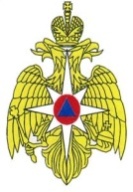 МЧС РОССИИ ФЕДЕРАЛЬНОЕ КАЗЕННОЕ УЧРЕЖДЕНИЕ «ЦЕНТР УПРАВЛЕНИЯ В КРИЗИСНЫХ СИТУАЦИЯХ ГЛАВНОГО УПРАВЛЕНИЯ МЧС РОССИИ ПО КРАСНОДАРСКОМУ КРАЮ» (ФКУ «ЦУКС ГУ МЧС России по Краснодарскому краю»)ул. Мира, 56, Краснодар,  350063, тел./fax: (861) 262-25-14cuks23@cuks23.ru«18» января 2015 № 23/17-465На № _________ от ____________Главам муниципальных образованийКраснодарского края(через ЕДДС)